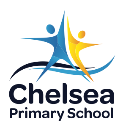 CHILD SAFETY CODE OF CONDUCTSTAFF, VOLUNTEERS AND SCHOOL COUNCIL MEMBERS_________________________________________________________________________________________________________________All staff, volunteers and School Council members of Chelsea Primary School are required to observe child safe principles and expectations for appropriate behaviour towards and in the company of children, as noted below.All personnel of Chelsea Primary School are responsible for supporting the safety, participation, wellbeing and empowerment of children by: adhering to Chelsea Primary School’s child safe policy at all times / upholding  Chelsea Primary School’s statement of commitment to child safety at all timetaking all reasonable steps to protect children from abusetreating everyone with respectlistening and responding to the views and concerns of children, particularly if they are telling you that they or another child has been abused and/or are worried about their safety or the safety of anotherpromoting the safety, participation and empowerment of Aboriginal  and Torres Strait Islander children and those who are culturally, intellectually, linguistically, physically or gender diverse.ensuring as far as practicable that any adult is not left unsupervised with a child reporting any allegations of child abuse to Chelsea Primary School’s Child Safety Officer-Principal /Assistant Principal  and ensure any allegation to reported to the police or child protectionreporting any child safety concerns to Chelsea Primary School’s  Child Safety Officer-Principal/Assistant Principalif an allegation of child abuse is made, ensure as quickly as possible that the child(ren) are safe encouraging children to ‘have a say’ and participate in all relevant organisational activities where possible, especially on issues that are important to them.Staff and volunteers must not:develop any ‘special’ relationships with children that could be seen as favouritism (for example, the offering of gifts or special treatment for specific children)exhibit behaviours with children which may be construed as unnecessarily physical (for example inappropriate sitting on laps)put children at risk of abuse (for example, by locking doors)do things of a personal nature that a child can do for themselves, such as toileting or changing clothesengage in open discussions of a mature or adult nature in the presence of children (for example, personal social activities)use inappropriate language in the presence of childrenexpress personal views on cultures, race or sexuality in the presence of childrendiscriminate against any child because of diversity, culture, race, ethnicity or disabilityhave contact with a child or their family outside of our organisation without our child safety officer’s knowledge and/or consent (for example, no babysitting). Accidental contact, such as seeing people in the street, is appropriatemaintain professional online contact with a child or their family (unless necessary, for example providing families with e-newsletters) ignore or disregard any suspected or disclosed child abuseBy observing these standards you acknowledge your responsibility to immediately report any breach of this code to Chelsea Primary School’s Child Safety Officer - Principal / Assistant Principal.If you believe a child is at immediate risk of abuse phone 000.I agree to adhere to this Code of Conduct:Name: ……………………………….............Signature: ……………………………………Date: ……………………………………........EvaluationTo be reviewed as part of the Education Sub Committee 2 year minor policy review cycleDate RatifiedOctober 2016Next review dateOctober 2018Related PoliciesDuty of Care Policy                                     Visitors PolicyDiversity Policy                                           Anaphylaxis PolicySunsmart Policy                                          Mandatory Reporting PolicyHydration Policy                                         First Aid PolicyRelated DocumentsResourcesChild Safe Standardshttp://www.education.vic.gov.au/about/programs/health/Pages/childsafe.aspx http://www.education.vic.gov.au/school/principals/spag/safety/pages/dutyofcare.aspx    